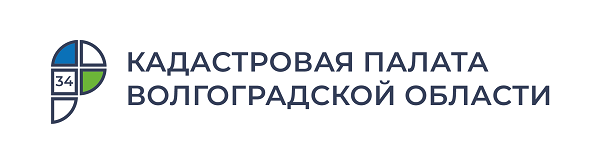 Эксперты кадастровой палаты проинформировали о новых требованиях законодательства РФ в части подготовки координатного описания границ населенных пунктов и зон с особыми условиями использования территорииДо 1 марта 2022 в соответствии с нормами законодательства Российской Федерации осуществление работ по установлению и определению координатного описания границ населенных пунктов и зон с особыми условиями использования территории возможно было любым заинтересованным лицом. Федеральным законом от 11.06.2021 №170-ФЗ «О внесении изменений в отдельные законодательные акты Российской Федерации в связи с принятием Федерального закона «О государственном контроле (надзоре) и муниципальном контроле в Российской Федерации» дополнен пункт 42 части 1 статьи 12 Федерального закона от 04.05.2011г. №99-ФЗ «О лицензировании отдельных видов деятельности», в соответствии с которым с 1 марта 2022г. обязательному лицензированию подлежит геодезическая и картографическая деятельность, в результате которой осуществляется установление, изменение границ населенных пунктов, границ зон с особыми условиями использования территории.«Обращаем внимание органов государственной власти, органов местного самоуправления и других заинтересованных лиц на то, что при заключении договоров, технических заданий, связанных с проведением работ по установлению, изменению границ населенных пунктов, границ зон с особыми условиями использования территории, необходимо проверять у фактических претендентов на исполнение работ наличие лицензии на их проведение, которую возможно получить на Едином портале государственных услуг», – отмечает начальник отдела инфраструктуры пространственных данных кадастровой палаты по Волгоградской области Артем Заволженский.С уважением, Голикова Евгения Валерьевна, специалист по взаимодействию со СМИ Кадастровой палаты по Волгоградской областиTel: 8 (8442) 60-24-40 (2307)e-mail: ekz_34@mail.ruМы ВКонтакте, Одноклассники, Телеграм